 Max von der Grün: „Vorstadtkrokodile“ – 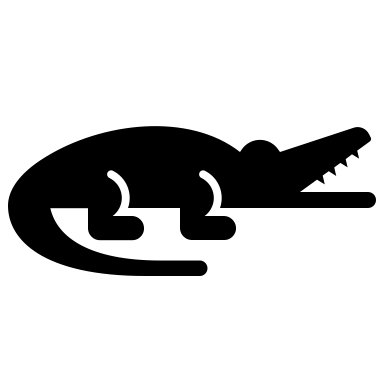 Auf dem Minigolfplatz 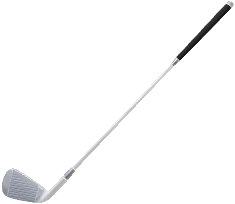 Arbeitsauftrag: Lies den Textauszug S. 102 bis 104 und arbeite heraus, wie sich „deine“ Figur in dieser Szene fühlt. Schreibe dazu Adjektive und die entsprechende Seitennummer in Klammern auf. Lies deine drei „Sternchenpassagen“ (S. 102-104) und trage jeweils ein bis zwei Sätze in die Denkblasen ein: Was geht „deiner“ Figur im jeweiligen Moment durch den Kopf?    Figur: FigurGefühle (Adjektive)KurtBesitzer des Minigolfplatzes